2020紐約華僑學校夏季六上小五課堂筆記Week 5 （8/01）第五冊第九課第十課故事： 三國時期 （孔明）:  好 （hǎo）看：good, nice, well （adj.）
好 （hǎo）吃：(v.)好（hào）學: like, enjoy, be fond of好 （hǎo）吃 v.s   好（hào）吃https://www.youtube.com/watch?v=0Eq2OjtZ620https://www.youtube.com/watch?reload=9&v=Dl6k_B6WqN4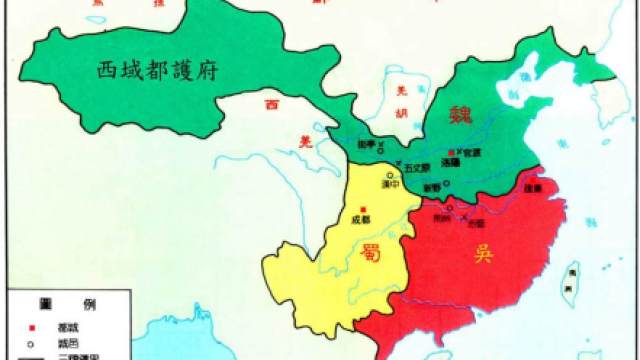 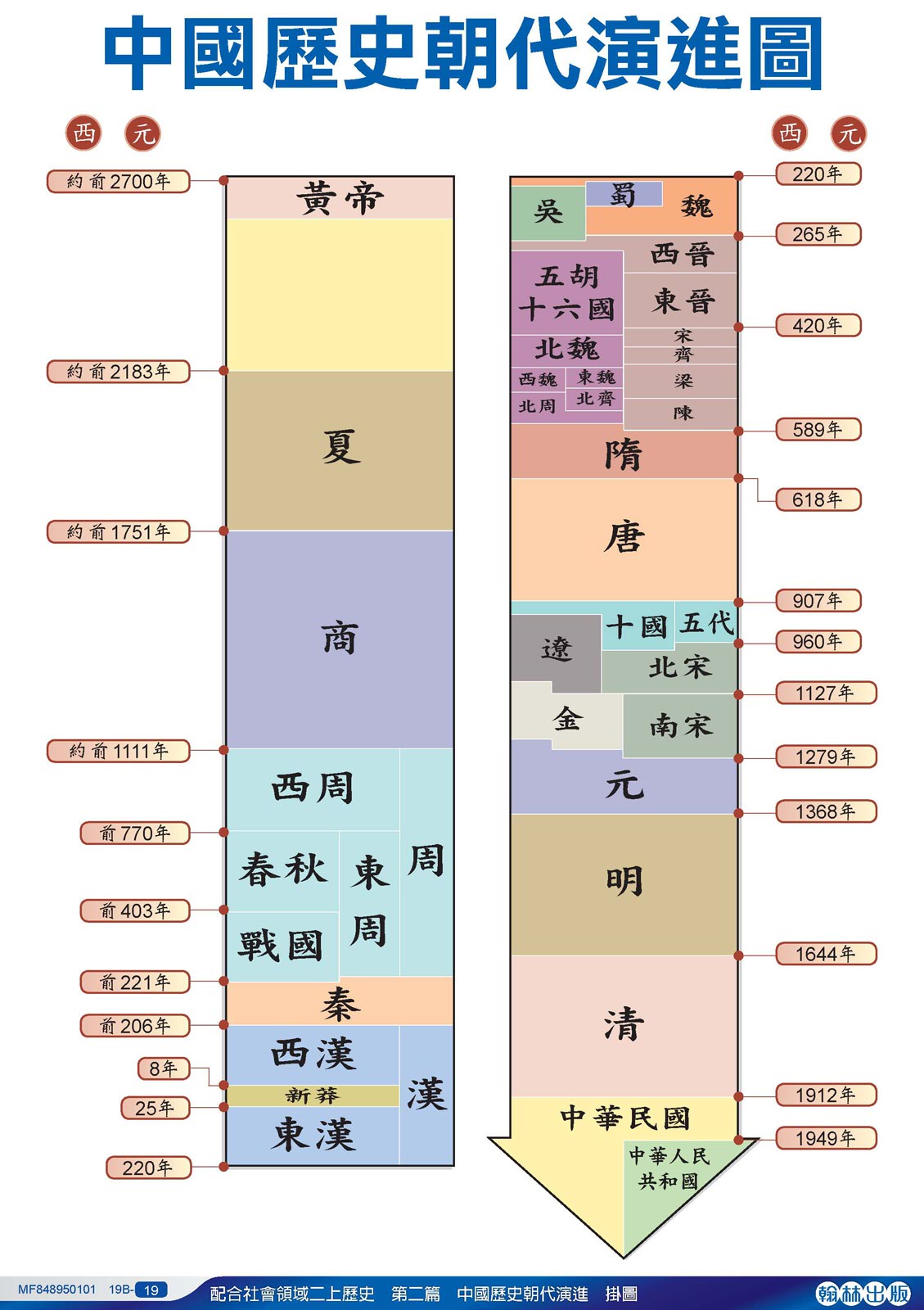 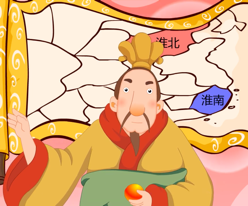 句型造句從…來看See (something) from (something else) /From (something else) one can see(something)，。，。　                            ，。有…：a、b…A has (quantity of) (noun): (A), (B), etc.：、、。：。　　 ：、。                一隻狗，一隻烏龜，一隻貓，和一條魚：A 和B 有什麼不同呢？What’s the difference between (A) and (B)這本故事書和那本故事書有什麼不同呢？台灣菜和日本菜有什麼不同呢？月餅和南瓜派           ?早就......了have already (past perfect verb)我們早就準備好文化週的表演了。雖然現在才六點，但是媽媽早就做好晚飯了。老師　　　　教過這些字了4.極了，。。　　　    。https://www.youtube.com/watch?v=z_10hE5CJgQhttps://www.youtube.com/watch?v=v3mwCBknS8o懷才不遇：7/11 Homeworkmemorize 春曉copy Lesson 3 and Lesson 4 text one time.清朝的覆亡https://www.youtube.com/watch?v=z_10hE5CJgQ武昌起義https://www.youtube.com/watch?v=428JOysrEfg國父 Nation Funder孫中山中華民國國旗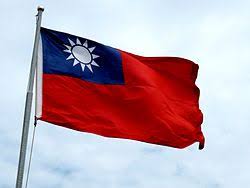 中華民國國歌三民主義，吾黨所宗，以建民國，以進大同，咨爾多士，為民前鋒，夙夜匪懈，主義是從，矢勤矢勇，必信必忠，一心一德，貫徹始終https://www.youtube.com/watch?v=ef3SghEsDZI&app=desktop從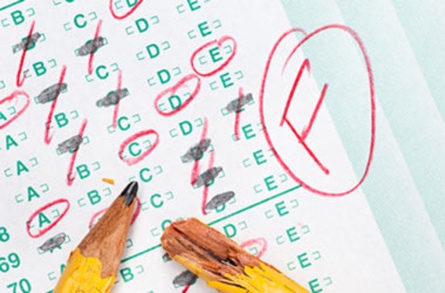 來看，他。。。從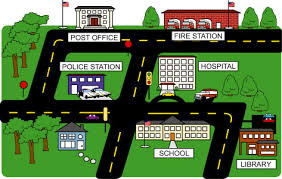 來看，學校。。。醫院。。。郵局。。。N有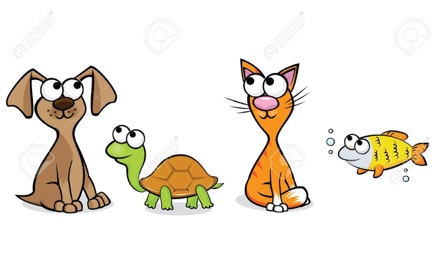 。。。N有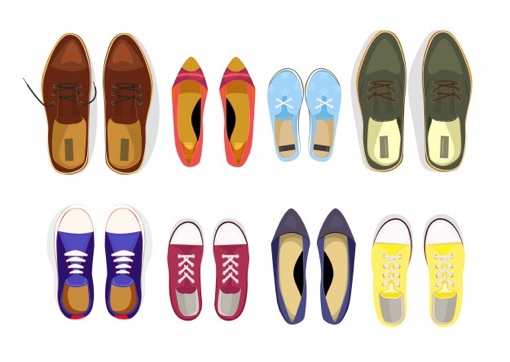 。。。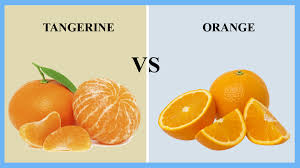 和有什麼不同呢？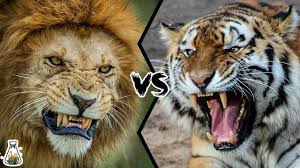 和有什麼不同呢？N早就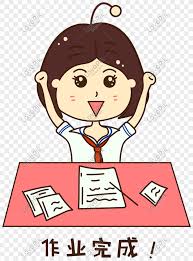 了N早就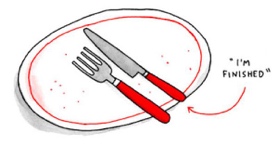 了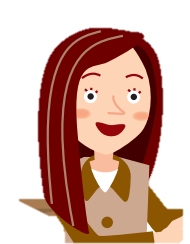 一 N V Nu 次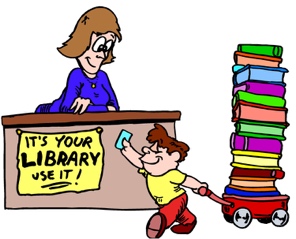 X 2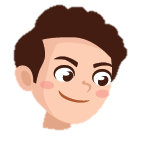 一 N V Nu 次 X 6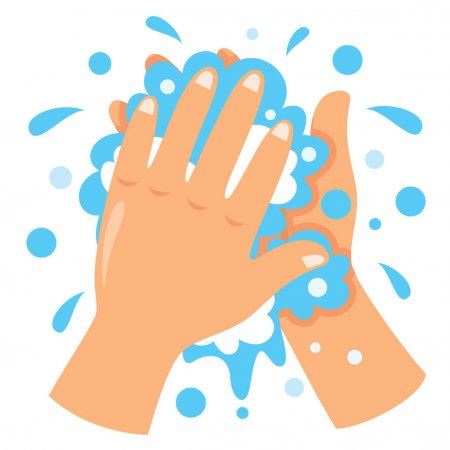 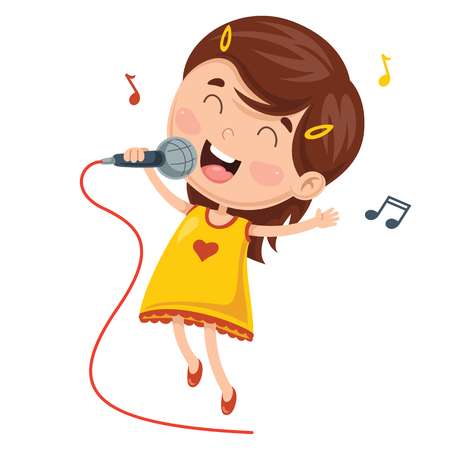 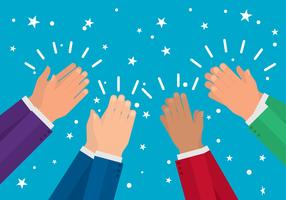 　　　  極了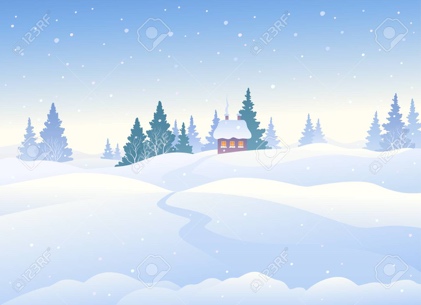 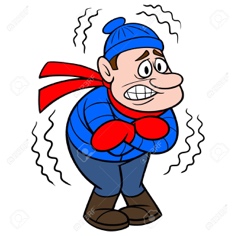 　　　  極了